Информация О проведенных мероприятиях по профилактике и противодействию распространения наркомании и алкоголизма в культурно-досуговых учреждениях Ножай-Юртовского муниципального района за январь 2022г.13.01.2022г. в 10:00ч. В СДК с.Замай-Юрт провели информационный час с участниками клубных формирований на тему: «Здоровому – все здорово». Здоровье не купишь за деньги. Будучи больными, вы не сможете воплотить в жизнь свои мечты, не сможете решать жизненно важные задачи. Все мы хотим вырасти крепкими и здоровыми. Быть здоровым – естественное желание человека, рано или поздно все задумываются о своем здоровье. Каждый из нас должен осознавать, какой это бесценный клад. Давайте вместе подумаем, что такое здоровье, здоровый образ жизни. Здоровье человека – это главная ценность в жизни. Охват 10 человек.22.01.2022 г. в 11:00ч. В СДК с.Гиляны провели беседу с участниками клубных формирований на тему: «Наркотик – это зависимость». Наркотики-самые вредные вещества на планете, из-за которых погибает большое количество людей на планете. Их употребление приводит к зависимости, а потом и к смерти. Через сколько времени умрёт человек попробовав первый раз наркотические средства зависит от вида наркотиков. Наркотик-это зависимость от которой умирают люди и подростки. Если хочешь хорошую жизнь не употребляй. А вредны они тем что подталкивает тебя на то что ты никогда не сделаешь, а еще они тебя лишают жизнь! Охват 7 человек. 24.01.2022 г. в 10:00ч. В СДК с.Галайты провели круглый стол с участниками клубных формирований на тему: «Дым сигарет». Ежегодно табак приводит почти к 7 миллионам случаев смерти, из которых более 6 миллионов случаев происходит среди потребителей и бывших потребителей табака, и более 890 000 — среди некурящих людей, подвергающихся воздействию вторичного табачного дыма. Если не будут приняты срочные меры, число ежегодных случаев смерти к 2030 году может превысить 8 миллионов. Помимо никотина в табачном дыму обнаруживается ряд других опасных химических веществ, таких как смолы, радиоактивный полоний, мышьяк, свинец, висмут, аммиак, органические кислоты. Случаев острого отравления этими веществами практически не наблюдается в связи с тем, что в организм они поступают медленно, дозированно, однако эти вещества приводят к постепенному ухудшению здоровья. Охват 10 человек.28.01.2022 г. в 11:00ч. В СК с.Булгат-Ирзу провели беседу с молодёжью села на тему: «Мы говорим наркоманам нет!». Наркотические вещества были известны человечеству еще в глубокой древности. Многие цивилизации использовали наркотики для проведения религиозных обрядов и ритуалов. С развитием торговли наркотики попали в Европу, где нашли своё применение в медицине. Как заболевание наркомания получила широкое распространение в 18 веке. В Россию эта беда пришла в 19 – начале 20 века. Мир наркоманов сегодня приблизился к каждому из нас. В прошлом году в мире насчитывалось около 210 млн человек, или 4,8 проц. населения в возрасте 15-64 лет, которые хотя бы раз употребляли запрещенные наркотические вещества. Из-за наркотиков ежегодно погибает около 200 тысяч человек. Эти данные содержатся во Всемирном докладе о наркотиках, презентация которого состоялась в штаб-квартире ООН. Охват 6 человек.09.02.2022г. в 10:00ч. в СДК с.Даттах провели игровую программу с участниками клубных формирований на тему: «Привычка и здоровье». Проблема здоровья подростков является наиболее значимой. Ситуация усугубляется ростом встречаемости среди молодежи вредных привычек: курение табака и потребления алкоголя. Серьезной угрозой становится наркомания. В условиях сохраняющейся тенденции ухудшения состояния здоровья подрастающего поколения деятельность по сохранению, укреплению и формированию молодежи должна рассматриваться как необходимое условие практической реализации федеральной программы «Здоровая Россия», являющейся составной частью приоритетного национального проекта «Здоровье». Одной из главных задач государственной политики по обеспечению активной адаптации личности к жизни в современном обществе, формированию ответственности за собственное благополучие, необходимых навыков, позволяющих эту ответственность реализовывать, является задача обучения навыкам здорового образа жизни. Принимая во внимание, что многие составляющие образа жизни человека закладываются в подростковом возрасте, важнейшей обязанностью педагогов является обеспечение учащихся необходимой информацией, позволяющей сохранять и укреплять здоровье, формирование гигиенических знаний, норм и правил здорового образа жизни, убеждений в необходимости сохранения своего здоровья. Охват 9 человек.10.02.2022г. в 10:00ч. в СДК с.Замай-Юрт провели информационный час с участниками клубных формирований на тему: «Здоровому все здорово». Здоровье человека – это главная ценность в жизни. Здоровье не купишь за деньги. Будучи больными, вы не сможете воплотить в жизнь свои мечты, не сможете решать жизненно важные задачи. Все мы хотим вырасти крепкими и здоровыми. Быть здоровым – естественное желание человека, рано или поздно все задумываются о своем здоровье. Каждый из нас должен осознавать, какой это бесценный клад. Давайте вместе подумаем, что такое здоровье, здоровый образ жизни. Охват 10 человек.19.02.2022г. в 11:00ч. в СК с.Булгат-Ирзу провели информационно-тематический час с подрастающим поколением села на тему: «А все же – здоровье дороже». Наркомания – это пристрастие к употреблению наркотиков, болезненное влечение, которое приводит к тяжелым нарушениям, в первую очередь, психических и физических функций организма. Наркотики - это вещества, которые не участвуют в естественных функциях организма, изменяют сознания и отравляют организм, уничтожают психику. Люди начинают принимать наркотики из интереса, тяжелая социальная ситуация, нечем заняться, все версии имеют право на жизнь. Но самое главное важно знать о последствиях этого недуга. Лечение последствий наркомании бывает долгим и мучительным, и не всегда удается восстановить здоровье в полной мере. Многие повреждения организма необратимы. Поэтому перед тем, как принять решение об употреблении наркотика, стоит задуматься о том, во что в скором времени выльется кратковременная эйфория и побег от жизненных трудностей. Охват 7 человек.20.02.2022г. в 14:00ч. в СДК с.Гендерген провели беседу с молодёжью села на тему: «Мы за здоровый образ жизни! Наркотики нам не нужны!». Одной из наиболее острых проблем, вызывающих большую тревогу как в России, так и во всем мире является распространение наркомании. Это явление представляет собой непосредственную угрозу здоровью не только отдельной личности, но и нации в целом. Проблема наркомании сегодня может коснуться каждого из нас. Все чаще мы говорим о ней, читаем в прессе, слышим о трагедиях, произошедших в семьях, школах различных городов России вследствие употребления наркотиков. Нарастающая напряженность, стрессовые ситуации, неопределенность, нестабильность вызывают у молодого поколения асоциальные формы поведения – злоупотребление наркотическими веществами. Наркотики – это химические вещества растительного или синтетического происхождения, способные вызывать изменение психического состояния, систематическое применение которых приводит к зависимости. Охват 12 человек.02.03.2022г. в 11:00ч. в Галайтинском Сельском Доме Культуры провели круглый стол с участниками клубных формирований на тему: «Наркомания – страшное бедствие». С наркоманией человечество знакомо издревле, но в последние десятилетия она распространилась по всем странам мира подобно эпидемии, поражая преимущественно молодежь. Наркомания – страшное бедствие, которое вызывает тяжелые расстройства психики, разрушает организм человека и неизбежно ведет к преждевременной смерти. По данным Всемирной организации здравоохранения (ВОЗ), в последнее время из-за употребления наркотиков ежегодно умирает приблизительно 450 тыс. человек, что почти вдвое превышает число жертв атомных бомбардировок Хиросимы и Нагасаки в 1945 г. По подсчетам экспертов, наркоман в течение своей жизни вовлекает в употребление наркотических средств от 5 до 17 человек. Охват 8 человек.10.03.2022г. в 10:00ч. в Булгат-Ирзуйском Сельском Клубе провели встречу с подрастающим поколением села на тему: «Берегите свое здоровье». Здоровые люди обладают восхитительной способностью адаптироваться к изменяющимся условиям среды. Они умеют восстановливать ресурсы для собственной эффективности при любых жизненных невзгодах. То есть, здоровье — это результат особого образа жизни, который по достоинству можно назвать разумным. Да, современный мир благодаря техническому прогрессу и всё нарастающему темпу жизни так устроен, что мы в большинстве своем ведем малоактивный образ жизни и испытываем ежедневные, и зачастую колоссальные, нервные перегрузки. В то же время, нельзя забывать, что здоровье — это уникальный человеческий ресурс, не имеющий аналогов и заменителей. Охват 7 человек.19.03.2022г. в 10:00ч. в Даттахском Сельском Доме Культуры провели беседу с молодёжью села на тему: «Учись говорить «НЕТ!». Здоровье — незаменимая ценность нашей жизни.  Только здоровый человек может в полной мере быть счастливым. Каждый человек должен знать, что вредит его здоровью, и наоборот, что может быть ему нужным и полезным. Сохранение и укрепление здоровья —  дело каждого из нас. Наркомания... Ее называют «смертью в таблетках», «смертью в рассрочку». С наркоманией человечество знакомо давно, но в последние десятилетия она распространилась по всему миру подобно эпидемии, поражая преимущественно молодежь. Наркомания - страшное бедствие. Она вызывает тяжелые расстройства психики, разрушает организм человека и неизбежно ведет к преждевременной смерти. Охват 8 человек.21.03.2022г. в 11:00ч. в Бешал-Ирзуйском Сельском Клубе провели информационный час с участниками клубных формирований на тему: «Глоток беды». Наркомания страшное бедствие. Она вызывает тяжелые расстройства психики, разрушает организм человека и неизбежно ведет к преждевременной смерти. В Советском Союзе проблемы наркотиков практически не существовало. Законы в отношении наркоманов были непреклонны: попался два раза в состоянии наркотического опьянения — уголовная ответственность сроком лишения свободы до шести лет. Такая жесткая политика давала свои результаты. В 1965 году на территории нашей страны было зарегистрировано около десяти тысяч наркоманов. С1965 года число наркоманов в России увеличилось в двести раз. Охват 7 человек.Директор МКУК«Районный Дворец 	Культуры им. И. Г. Усманова»                                      			З. З. АрзамиевАдминистрация Ножай-Юртовского муниципального районаМУНИЦИПАЛЬНОЕ КАЗЕННОЕУЧРЕЖДЕНИЕ КУЛЬТУРЫ «РАЙОННЫЙ ДВОРЕЦ КУЛЬТУРЫ ИМ.И.Г.УСМАНОВА» НОЖАЙ-ЮРТОВСКОГО МУНИЦИПАЛЬНОГО РАЙОНА366241, Чеченская Республика, Ножай-Юртовский район, c.Ножай-Юрт, ул.А.А. КАДЫРОВА 152, rdk.nojay@mail.ruОКПО 67308960; ОГРН 1112032002015; ИНН/КПП 2009002687/200901001 сайт https://nkultura.mk95.ru/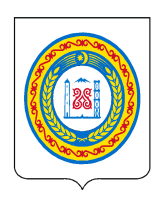 Нажин-Юьртан муниципальни к1оштан администрациНОЖИН-ЮРТАНК1ОШТАН КУЛЬТУРИНМУНИЦИПАЛЬНИКАЗЕННИ УЧРЕЖДЕНИ «И.Г.УСМАНОВИ Ц1АРАХ ДОЛУ РАЙОНАН КУЛЬТУРИН Ц1А»366241 Нохчийн Республикан, Нажай-Юьртан к1ошт, Нажи-Юрт, А.А.Кадыровн ур.152rdk.nojay@mail.ruОКПО 6730896; ОГРН 1112032002015;ИНН/КПП 2009002687/200901001 сайт https://nkultura.mk95.ru/